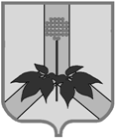 АДМИНИСТРАЦИЯ ДАЛЬНЕРЕЧЕНСКОГО МУНИЦИПАЛЬНОГО РАЙОНА    ПОСТАНОВЛЕНИЕ  11 июля 2023 г.                                        г. Дальнереченск		                                  № 376-па О порядке использования бюджетных ассигнованийрезервного фонда администрации Дальнереченского муниципального района и о признании утратившими силунекоторых правовых актовВ соответствии со статьей 81 Бюджетного кодекса Российской Федерации и Положением «О бюджетном устройстве, бюджетном процессе и межбюджетных отношениях в Дальнереченском муниципальном районе», утвержденным решением  Думы Дальнереченского муниципального района от 19.12.2013г. №85, руководствуясь Уставом, администрация Дальнереченского муниципального районаПОСТАНОВЛЯЕТ:1. Утвердить Положение о порядке использования бюджетных ассигнований резервного фонда администрации Дальнереченского муниципального района (прилагается).2. Признать утратившими силу следующие правовые акты:а) постановление администрации Дальнереченского муниципального района от 24 августа 2019 года № 343-па «Об утверждении порядка использования бюджетных средств резервного фонда администрации Дальнереченского муниципального района; б) постановление администрации Дальнереченского муниципального района от 31 декабря 2019 года № 589-па «О внесении изменений в Порядок использования бюджетных средств резервного фонда администрации Дальнереченского муниципального района, утвержденный постановлением администрации Дальнереченского муниципального района от 24.08.2019г. №343-па»;в) постановление администрации Дальнереченского муниципального района от 8 апреля 2020 года № 239-па «О внесении изменений в Порядок использования бюджетных средств резервного фонда администрации Дальнереченского муниципального района, утвержденный постановлением администрации Дальнереченского муниципального района от 24.08.2019г. №343-па»;г) постановление администрации Дальнереченского муниципального района от 1 февраля 2022 года № 44-па «О внесении изменений в Порядок использования бюджетных средств резервного фонда администрации Дальнереченского муниципального района, утвержденный постановлением администрации Дальнереченского муниципального района от 24.08.2019г. №343-па»;д) постановление администрации Дальнереченского муниципального района от 30 марта 2022 года № 133-па «О внесении изменений в Порядок использования бюджетных средств резервного фонда администрации Дальнереченского муниципального района, утвержденный постановлением администрации Дальнереченского муниципального района от 24.08.2019г. №343-па»;е) постановление администрации Дальнереченского муниципального района от 21 июля 2022 года № 382-па «О внесении изменений в Порядок использования бюджетных средств резервного фонда администрации Дальнереченского муниципального района, утвержденный постановлением администрации Дальнереченского муниципального района от 24.08.2019 г. №343-па»;ж) постановление администрации Дальнереченского муниципального района от 9 декабря 2022 года № 701-па «О внесении изменений в постановление администрации Дальнереченского муниципального района от 24.08.2019 № 343-па «О порядке использования бюджетных                            средств резервного фонда администрации Дальнереченского муниципального района».3. Отделу по работе с территориями и делопроизводству администрации Дальнереченского муниципального района разместить настоящее постановление на официальном сайте администрации Дальнереченского муниципального района в сети Интернет.4. Контроль за исполнением настоящего постановления оставляю за собой.5. Настоящее постановление вступает в силу со дня его обнародования в установленном порядке. Глава Дальнереченского муниципального района 	                                                           В.С. ДерновУтвержденоПостановлением администрацииДальнереченского муниципального районаот 11.07.2023 № 376-паПОЛОЖЕНИЕО ПОРЯДКЕ ИСПОЛЬЗОВАНИЯ БЮДЖЕТНЫХАССИГНОВАНИЙ РЕЗЕРВНОГО ФОНДА АДМИНИСТРАЦИИДАЛЬНЕРЕЧЕНСКОГО МУНИЦИПАЛЬНОГО РАЙОНАI. Общие положения1. Настоящее положение разработано в соответствии со статьей 81 Бюджетного кодекса Российской Федерации и решением  Думы Дальнереченского муниципального района от 19.12.2013г. №85 «Об утверждении  Положения о бюджетном устройстве, бюджетном процессе и межбюджетных отношениях в Дальнереченском муниципальном районе».2. Положение о порядке использования бюджетных ассигнований резервного фонда администрации Дальнереченского муниципального района устанавливает порядок формирования, расходования и контроля за использованием бюджетных ассигнований резервного фонда.3. Резервный фонд представляет собой обособленную часть средств бюджета Дальнереченского муниципального района (далее - местный бюджет), предназначенную для финансирования непредвиденных расходов, в том числе финансирования мероприятий на проведение аварийно-спасательных и иных мероприятий, связанных с ликвидацией последствий стихийных бедствий и других чрезвычайных ситуаций на территории Дальнереченского муниципального района. К непредвиденным расходам относятся расходы, носящие случайный характер, возникновение потребности в которых нельзя предусмотреть заранее в силу обстоятельств объективного характера и которые не могли быть учтены при формировании расходов местного бюджета на соответствующий финансовый год и плановый период и не могут быть отложены на очередной финансовый год, в том числе наличие ситуации, сложившейся в результате непредвиденных обстоятельств, которые повлекли или могут повлечь за собой человеческие жертвы, ущерб здоровью людей, окружающей природной среде, значительные материальные потери и (или) нарушение условий жизнедеятельности людей либо ситуации, повлекшей за собой необходимость проведения незапланированных мероприятий.4. Резервный фонд администрации Дальнереченского муниципального района (далее - резервный фонд) создается в размере, не превышающем 3-х процентов утвержденного Думой Дальнереченского муниципального района общего объема расходов на соответствующий финансовый год (очередной финансовый год и плановый период), для финансового обеспечения непредвиденных расходов, не предусмотренных в бюджете Дальнереченского муниципального района на соответствующий финансовый год (очередной финансовый год и плановый период).II. Использование бюджетных ассигнований резервного фонда5. Бюджетные ассигнования резервного фонда используются на следующие мероприятия:а) предупреждение и ликвидация чрезвычайных ситуаций природного или техногенного характера, непреодолимой силы на территории Дальнереченского муниципального района и их последствий:- проведение поисковых и аварийно-спасательных работ в зонах чрезвычайных ситуаций;- проведение неотложных аварийно-восстановительных работ на объектах жилищно-коммунального хозяйства, социальной сферы, промышленности, энергетики, транспорта и связи, пострадавших в результате чрезвычайной ситуации;- развертывание и содержание временных пунктов проживания и питания для пострадавших граждан;- пополнение, обновление, содержание и создание резервов материальных ресурсов для ликвидации чрезвычайных ситуаций природного и техногенного характера на территории Дальнереченского муниципального района;- проведение экстренных противоэпидемиологических и противоэпизоотических мероприятий по предупреждению вспышек эпидемий и эпизоотий;б) осуществление единовременных денежных выплат (единовременной материальной помощи, финансовой помощи) гражданам Российской Федерации, иностранным гражданам и лицам без гражданства, проживающим на территории Дальнереченского муниципального района, пострадавшим в результате чрезвычайной ситуации муниципального характера, в пределах средств, предусмотренных в резервном фонде, в порядке, установленном постановлением администрацией Дальнереченского муниципального района;в) оказание единовременной материальной помощи гражданам, пострадавшим в результате пожара, произошедшего на территории Дальнереченского муниципального района, в случаях частичной утраты имущества или повреждения имущества первой необходимости в соответствии с порядком, установленном постановлением администрации Дальнереченского муниципального района;г) оплата предоставляемых услуг почтовой связи за организацию доставки единовременных денежных выплат (единовременной материальной помощи, финансовой помощи), предусмотренной подпунктами «б», «в»    настоящего пункта;д) финансовое обеспечение мероприятий, связанных с предотвращением влияния ухудшения геополитической и экономической ситуации на развитие отраслей экономики;е) мероприятия, связанные со специальными военными операциями;ж) расходы, связанные с осуществлением закупок товаров, работ (услуг) в целях реализации специальной меры в сфере экономики, введенной Постановлением Правительства Российской Федерации от 3 октября 2022 года №1745 «О специальной мере в сфере экономики и внесении изменения в Постановление Правительства Российской Федерации от 30 апреля 2020 г. № 616»;з) оказание единовременной материальной помощи членам семей граждан, погибших (умерших) в результате участия в специальной военной операции на территориях Донецкой Народной Республики, Луганской Народной республики, Украины, а также Запорожской области, Херсонской области, в пределах средств, предусмотренных в резервном фонде, в порядке, установленном постановлением администрации Дальнереченского муниципального района.6. Основанием для выделения бюджетных ассигнований из резервного фонда на мероприятия указанные в подпунктах «а», «д», «е», «ж», «з» пункта 5 Положения является постановление администрации Дальнереченского муниципального района, предусматривающие выделение средств из резервного фонда, с указанием получателя средств, размера выделяемых средств, цели осуществления расходов. Подготовка проекта постановления осуществляется управлением финансов администрации Дальнереченского муниципального района (далее - управление).7. Основанием для выделения бюджетных ассигнований из резервного фонда на мероприятия, указанные в подпунктах «б», «в», «г» пункта  5  Положения, является постановление администрации Дальнереченского муниципального района о выделении средств, принятое на основании решения комиссии по предупреждению и ликвидации чрезвычайных ситуаций и обеспечению пожарной безопасности администрации Дальнереченского муниципального района (далее - КЧС), с указанием, в том числе, вида выплат, а также размера средств резервного фонда, выделяемых для осуществления единовременных денежных выплат (единовременной материальной помощи, финансовой помощи), и размера почтовых расходов, необходимых для доставки единовременных денежных выплат (единовременной материальной помощи, финансовой помощи). 8. Основанием для подготовки проекта постановления по мероприятиям, предусмотренным подпунктами «а», «д», «е», «ж» пункта 5  Положения является письменное обращение на имя главы Дальнереченского муниципального района структурных подразделений администрации Дальнереченского муниципального района по мероприятиям, предусмотренным подпунктами «б», «в», «г» пункта 5 Положения - решение КЧС.К письменному обращению о выделении средств, предусмотренных «а», «д», «е», «ж» пункта 5 настоящего положения, прилагаются расчеты - обоснования испрашиваемой суммы: сметный расчет стоимости работ (услуг, товаров), счета на оплату работ (услуг, товаров), акты обследования технического состояния объектов, акты выполненных работ, экспертные заключения, прочие документы, характеризующие ситуацию. По запросу управления финансов администрации Дальнереченского муниципального района, лица, в адрес которых планируется выделение средств, представляют в письменном виде дополнительную информацию и документы, обосновывающие выделение средств.9. В целях осуществления контроля за целевым использованием средств получатели средств из резервного фонда в соответствии с подпунктами «а», «д», «е», «ж» пункта 5 Положения в месячный срок, после проведения соответствующих мероприятий, предоставляют в управление финансов администрации Дальнереченского муниципального района отчет об использовании этих средств (приложение №1). 10. Муниципальное казенное учреждение «Межведомственная централизованная бухгалтерия» ежеквартально предоставляет отчет о расходовании средств резервного фонда (приложение №2) в управление финансов администрации Дальнереченского муниципального района в срок до 15 числа месяца, следующего за отчетным кварталом. Приложение № 1к Положениюо порядке использованиябюджетных ассигнованийрезервного фондаадминистрации Дальнереченскогомуниципального района      ______________________________________________________________      наименование организации - получателя средств резервного фонда                                                              ОТЧЕТ                о целевом использовании средств, полученных       по постановлению администрации Дальнереченского муниципального района           от _______________ № __________ "О выделении средств"                      на ___ _____________ 20__ годаРуководитель       __________________           ___________________________                         подпись                    расшифровка подписиГлавный бухгалтер  __________________           ___________________________                         подпись                    расшифровка подписиПриложение № 2к Положениюо порядке использованиябюджетных ассигнованийрезервного фондаадминистрации Дальнереченскогомуниципального районаN п/пНаименованиеРеквизиты поставщика (дата, №, наименование договора)Сумма1Остаток средств резервного фонда на дату постановления2Получено средств резервного фонда по постановлению3Израсходовано средств резервного фондав т.ч. по поставщикам товаров, работ, услуг4Остаток средств резервного фонда на дату предоставления отчетаАдминистрация Дальнереченского муниципального районаОТЧЕТо расходовании средств резервного фондана «___» ___________ 20_ года№ п/пНаименование показателя (дата, №, наименование, краткое содержание постановления)Сумма по постановлениюКассовый расход1.На предупреждение и ликвидацию чрезвычайных ситуаций природного техногенного характера, непреодолимой силы на территории Дальнереченского муниципального района и их последствий2.На осуществление единовременных денежных выплат(единовременной материальной помощи, финансовой помощи) гражданам Российской Федерации, иностранным гражданам и лицам без гражданства, проживающим на территории Дальнереченского муниципального района, пострадавшим в результате чрезвычайной ситуации муниципального характера3.На оказание единовременной материальной помощи гражданам, пострадавшим в результате пожара, произошедшего на территории Дальнереченского муниципального района, случаях частичной утраты имущества или повреждения имущества первой необходимости4.На оплату предоставляемых услуг почтовой связи за организацию доставки единовременных денежных выплат (единовременной  материальной помощи, финансовой помощи) гражданам Российской Федерации, иностранным гражданам и лицам без гражданства, проживающим на территории Дальнереченского муниципального района, пострадавшим в результате чрезвычайной ситуации муниципального характера5.На финансовое обеспечение мероприятий, связанных с предотвращением влияния ухудшения геополитической и экономической ситуации на развитие отраслей экономики6.На мероприятия, связанные со специальными военными операциями7.На расходы, связанные с осуществлением закупок товаров, работ (услуг) в целях реализации специальной меры в сфере экономики, введенной Постановлением Правительства Российской Федерации от 3 октября 2022 года № 1745 "О специальной мере в сфере экономики и внесении изменения в Постановление Правительства Российской Федерации от 30 апреля 2020 года № 616"8.На оказание единовременной материальной помощи членам семей граждан, погибших (умерших) в результате участия в специальной военной операции на территориях Донецкой Народной Республики, Луганской Народной Республики, Украины, а также Запорожской области, Херсонской областиИТОГОВОССТАНОВЛЕНОВСЕГООСТАТОКРуководитель МКУ «МЦБ»__________подпись______________________расшифровка подписи